台北市進出口商業同業公會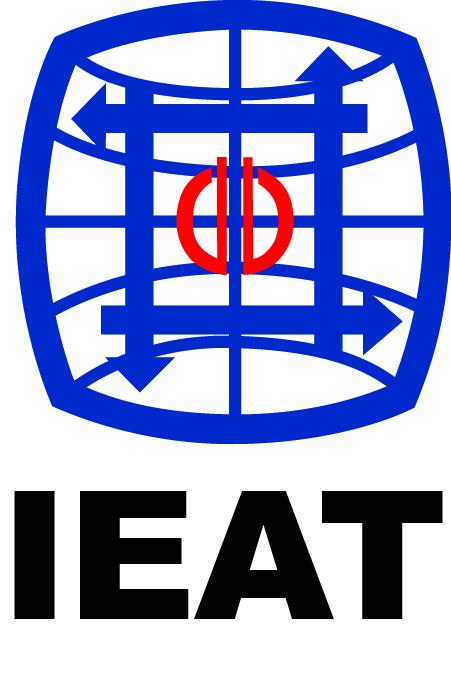 2019年「紡織產業綜合研究所參訪團」熱烈招募中！紡織產業綜合研究所創立於1959年，為全球最先進紡織科技、檢測與驗證、產業資訊及人才培訓之研發服務機構之一。本會為協助紡織業者提升相關技術與轉型，了解紡織所研發成果與服務，增進業者與紡織所互動，提升競爭力，訂於108年5月17日(星期五)組團實地參訪，名額有限，歡迎業者踴躍報名參加！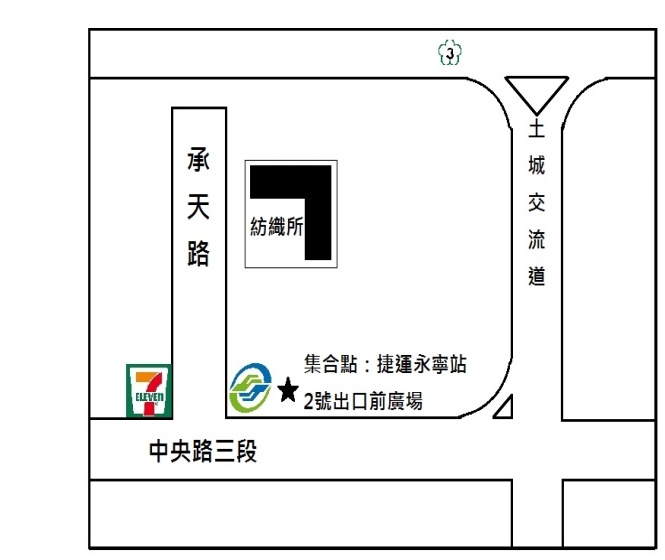 活動時間：108年5月17日(星期五)下午1:00至4:30。
活動地點：紡織產業綜合研究所(新北市土城區承天路6號
          ，捷運永寧站2號出口)
※備註：請團員於指定時間自行至捷運永寧站2號出口前
        廣場報到集合，由工作人員帶隊統一前往。
        聯絡人：蔡政伯先生(0911-142158)。
活動行程：★報名及繳費方式：即日起至108年5月10日(額滿為止)。會員免費，非會員酌收400元，每家公司限2人。依收件順序受理報名，繳費後始完成報名手續，繳費後立即開立發票。請先以電話詢問是否仍有名額(02-2581-3521分機455蔡先生)。
$匯款：戶名：台北市進出口商業同業公會，銀行：國泰世華銀行松江分行，帳號：028010050270。
$現金：請至本會國內業務組繳交(台北市中山區松江路350號4樓)，立即開立發票。
-------------------------------------------------------------------------------
台北市進出口商業同業公會2019年「紡織產業綜合研究所參訪團」報名表(填完請回傳本會)★所有欄位請務必填寫，以便聯繫作業。
★回傳本會承辦人蔡政伯先生，電話：02-25813521分機455，傳真：02-25363328，電子郵件：ftkk@ieatpe.org.tw。時間活動項目地點13:00~13:30報到、集合捷運永寧站2號出口前廣場13:30~13:40長官致詞紡織所13:40~14:45專題演講(含QA)：台灣機能性紡織品的下一步紡織所14:45~15:00休息時間紡織所15:00~16:00展示室導覽：研發展示-機能性布料、噴墨印花、冷熱體驗場域、濾材、人工氣象室等。紡織所16:00~16:30座談交流紡織所16:30賦歸公司名稱公司名稱統一編號統一編號公司地址公司地址傳真姓名職稱電話電子郵件電子郵件姓名職稱電話電子郵件電子郵件